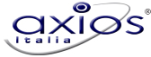 Axios Italia Service (AXSCCDA31.ADX) [6.5.8] - 18/10/2019Axios Italia Service (AXSCCDA31.ADX) [6.5.8] - 18/10/2019Axios Italia Service (AXSCCDA31.ADX) [6.5.8] - 18/10/2019Pagina 11 di 12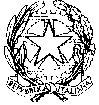 ISTITUTO DI ISTRUZIONE SUPERIORE "TELESI@" - TELESE TERME (BN) LICEO SCIENTIFICO -  TELESE TERME (BN)ISTITUTO DI ISTRUZIONE SUPERIORE "TELESI@" - TELESE TERME (BN) LICEO SCIENTIFICO -  TELESE TERME (BN)ISTITUTO DI ISTRUZIONE SUPERIORE "TELESI@" - TELESE TERME (BN) LICEO SCIENTIFICO -  TELESE TERME (BN)ISTITUTO DI ISTRUZIONE SUPERIORE "TELESI@" - TELESE TERME (BN) LICEO SCIENTIFICO -  TELESE TERME (BN)ISTITUTO DI ISTRUZIONE SUPERIORE "TELESI@" - TELESE TERME (BN) LICEO SCIENTIFICO -  TELESE TERME (BN)ISTITUTO DI ISTRUZIONE SUPERIORE "TELESI@" - TELESE TERME (BN) LICEO SCIENTIFICO -  TELESE TERME (BN)ISTITUTO DI ISTRUZIONE SUPERIORE "TELESI@" - TELESE TERME (BN) LICEO SCIENTIFICO -  TELESE TERME (BN)82037 TELESE TERME (BN) VIA CAIO PONZIO TELESINO, 26 C.F.: 81002120624 C.M.: BNPS00201882037 TELESE TERME (BN) VIA CAIO PONZIO TELESINO, 26 C.F.: 81002120624 C.M.: BNPS00201882037 TELESE TERME (BN) VIA CAIO PONZIO TELESINO, 26 C.F.: 81002120624 C.M.: BNPS00201882037 TELESE TERME (BN) VIA CAIO PONZIO TELESINO, 26 C.F.: 81002120624 C.M.: BNPS00201882037 TELESE TERME (BN) VIA CAIO PONZIO TELESINO, 26 C.F.: 81002120624 C.M.: BNPS002018Riepilogo Alunni per Classe per l'Anno Scolastico 2019/2020Riepilogo Alunni per Classe per l'Anno Scolastico 2019/2020Riepilogo Alunni per Classe per l'Anno Scolastico 2019/2020Riepilogo Alunni per Classe per l'Anno Scolastico 2019/2020Riepilogo Alunni per Classe per l'Anno Scolastico 2019/2020Riepilogo Alunni per Classe per l'Anno Scolastico 2019/2020Riepilogo Alunni per Classe per l'Anno Scolastico 2019/2020Riepilogo Classe con Nome e Cognome AlunnoRiepilogo Classe con Nome e Cognome AlunnoRiepilogo Classe con Nome e Cognome AlunnoClasse: 5^ sez SA2 corso "SCIENTIFICO -  OPZIONE SCIENZE APPLICATE" (sede: 0001  LICEO LINGUISTICO - SCIENTIFICO)Classe: 5^ sez SA2 corso "SCIENTIFICO -  OPZIONE SCIENZE APPLICATE" (sede: 0001  LICEO LINGUISTICO - SCIENTIFICO)Classe: 5^ sez SA2 corso "SCIENTIFICO -  OPZIONE SCIENZE APPLICATE" (sede: 0001  LICEO LINGUISTICO - SCIENTIFICO)Classe: 5^ sez SA2 corso "SCIENTIFICO -  OPZIONE SCIENZE APPLICATE" (sede: 0001  LICEO LINGUISTICO - SCIENTIFICO)Classe: 5^ sez SA2 corso "SCIENTIFICO -  OPZIONE SCIENZE APPLICATE" (sede: 0001  LICEO LINGUISTICO - SCIENTIFICO)Classe: 5^ sez SA2 corso "SCIENTIFICO -  OPZIONE SCIENZE APPLICATE" (sede: 0001  LICEO LINGUISTICO - SCIENTIFICO)Classe: 5^ sez SA2 corso "SCIENTIFICO -  OPZIONE SCIENZE APPLICATE" (sede: 0001  LICEO LINGUISTICO - SCIENTIFICO)N.roAlunnoAlunnoAlunnoAlunnoAlunnoAlunno1BUZZOBUZZOBUZZOANTONIOANTONIOANTONIO2CALVANOCALVANOCALVANOSALVATORESALVATORESALVATORE3CAROFANOCAROFANOCAROFANOGIULIA TERESAGIULIA TERESAGIULIA TERESA4CENICCOLACENICCOLACENICCOLAMARTINAMARTINAMARTINA5CROCCOCROCCOCROCCONILDENILDENILDE6DAUDAUDAUNICOLENICOLENICOLE7DE BLASIODE BLASIODE BLASIOEMMAEMMAEMMA8DI LEONEDI LEONEDI LEONEROBERTAROBERTAROBERTA9FALATOFALATOFALATODOMENICODOMENICODOMENICO10GIANGIACOMOGIANGIACOMOGIANGIACOMOGIADAGIADAGIADA11MERCORIOMERCORIOMERCORIOGIANLUIGIGIANLUIGIGIANLUIGI12MIGLIOREMIGLIOREMIGLIOREALFONSOALFONSOALFONSO13ROMANOROMANOROMANOANGELOANGELOANGELO14SAVARESESAVARESESAVARESECHRISTIAN VINCENZOCHRISTIAN VINCENZOCHRISTIAN VINCENZO15SCETTASCETTASCETTAANTONIOANTONIOANTONIO16TOSTOTOSTOTOSTOGIUSEPPEGIUSEPPEGIUSEPPE17TREMIGLIOZZITREMIGLIOZZITREMIGLIOZZIMATTIAMATTIAMATTIA18ZAMBELLAZAMBELLAZAMBELLAFRANCESCOFRANCESCOFRANCESCO